Граѓанско општество Грантова програма за изградба на капацитетите и застапување Содржина 1.	ALTER – Активни локални територии за економски развој на руралните области (Active Local Territories for Economic development of Rural Areas)	31.1.	Цел на програмта	51.2.	Очекувани исходи од Акцијата	52.	Грантова програма за изградба на капацитетите и застапување во рамките на граѓанското општество	62.1	Цели и приоритети на програмата	62.2	Проектни показатели	72.3	Генерален преглед	72.4	Подобност	8Партнерства	82.5	Тематска област	92.6	Подобност на трошоците	92.6.1	Акции подобни за финансирање	92.6.2	Акции што не се подобни за финансирње	102.7	Тип и износ на грантот	112.8	Географски опфат	122.9	Временска динамика на грантот	122.10	Визибилност	123.	Апликации	123.1	Како да се аплицира	123.2	Процес на селекција и доделување бодови	133.2.1	Бодирање	133.2.2	Табела за оценка	133.3	Договор за доделување грант и исплати	153.4	Известување	153.5	Мониторинг и евалуација	15ALTER – Активни локални територии за економски развој на руралните области (Active Local Territories for Economic development of Rural Areas)Клучните прашања, релевантни за руралниот развој беа следниве: Вклученост на чинителите; Владите во седум земји, сите заедно, со различен интензитет, бараат да се вклучат чинителите во процесот на подготовка на стратегиите за земјоделство и рурален развој. Главниот фокус е информација и консултација, во облик на семинари и покани кон општата јавност за коментари. Воспоставена е основа за движењето во иднина кон учество, на пример, активност во помош при изработката на политиките, па дури и партнерство.  Но, голем број чинители не можат да се поврзат со процесите на носење политики. Проектот ќе користи застапување, вмрежување и изградба на капацитетот со цел да им овозможи на повеќе чинители да се поврзат со овие процеси. Активизам на чинителите; Од своја страна, руралните чинители не треба да чекаат и да очекуваат власта да го преземе целокупното водство при поврзувањето со нив. Треба да бидат упорни, со волја за соработка меѓу себе, подготвени да им се придружат или да оформат здруженија. Поединечно или колективно, треба да притискаат за можности да учествуваат во обликувањето, спроведувањето и мониторингот на политиките, како и да одговорат кон тие можности. Проектот ќе промовира соработка помеѓу руралните чинители. Немоќни граѓани;  Многу рурални региони во седумте земји имаат тесно засновани рурални економии, ниски просечни примања, невработеност, сезонски труд, миграција на младите надвор од својата средина, висока просечна старост помеѓу тие што остануваат. Патат од сиромаштија, социјална исклученост, особено малцинствата. Постојат стотици илјади фарми, хендикепирани поради ограничената големина, недостатокот на капитал, слаба моќ за преговарање и ограничени пазари.   Ако нивниот глас не се чуе, бројот на таквите фарми драстично ќе опадне и ќе предизвика сериозно заслабување на руралните економии и заедници, освен ако руралните економии не се видоизменат (диверзифицираат) пред да се отворат кон целиот шок на конкурентноста во рамките на ЕУ. Проектот ќе ги поддржува маргинализираните групи да го изразат својот глас и да ја зголемат својата присутност во процесите за развој на заедницата.              Точки на раст; Руралните области во земјите апликанти нудат примери на динамични рурални иницијативи, активни и успешни водачи, како мажи, така и жени. Тие обезбедуваат работни места, носат пари во локалната економија. Некои од нив се избраници во општините, а во улога на раководители на општинските развојни програми. Тие се клучните точки на раст во руралниот развој. Така се поставува прашањето за репликабилност...како да најдеме и да охрабриме повеќе „жестоки“ личности, каква клима на политики, финансирање, регулирање, кредити, итн. се потребни да се стимулира иницијатива? Проектот ќе ги бара одговорите на ваквите прашања.Продолжено и зајакнато вмрежување на сите нивоа; Вмрежувањето е потребно на сите нивоа, помеѓу и во рамките на земјите. Мора да вклучи вмрежување и соработка помеѓу владите, со цел да се разменат искуства за развојните процеси и да се оствари прекугранична соработка. На Балканот, оваа соработка веќе вклучува ефикасна активност на SWG, со која мрежите на граѓанските организации апликанти веќе имаат остварено соработка. Проектот ќе ги дополнува таквите вмрежувања помеѓу владите преку промоција на ефикасно вмрежување помеѓу другите категории чинители.  Особено ќе цели кон помагање на селските заедници да го споделат искуството на практичната локална акција и да го зголемат гласот на руралните заедници на општинско, регионално и национално ниво; ЛЕАДЕР групите и другите подрегионални партнерства за размена на искуството и спроведување на нивното колективно влијание врз целокупниот развоен процес; како и граѓанските организации, да го зајакнат својот профил и својот капацитет во рамките на граѓанското општество на социјално поле и на поле на животната средина. Во рамките на овој контекст, Акцијата под наслов Активни локални територии за економски развој на руралните области, има за цел да стимулира овозможување правна и финансиска средина за граѓанското општество, како и да ги оснажни граѓанското општество, во насока на поголема ефикасност и одговорните независни актери, да го подобрат својот капацитет да водат дијалог со владите, влијаејќи врз процесите на носење политики и одлуки за одржлив развој на руралните заедници и нивна одговорност за својата работа пред граѓаните и општеството. Акцијата официјално започна во декември 2015 година, а има времетраење од 40 месеци. Во неа се вклучени седум корисници на ИПА и двајца партнери од земјите на ЕУ; имено, Албанија, Босна и Херцеговина, Македонија, Црна Гора, Косово*, Србија, Турција, Хрватска и Латвија. Проектните партнери се следниве: Мрежа за рурален развој на Србија, Србија како проектен координатор; Развојна фондација на Турција, Турција; Мрежа за рурален развој на Црна Гора, Црна Гора; Мрежа за рурален развој на Република Македонија, Македонија; Мрежа за рурален развој на Босна и Херцеговина, Босна и Херцеговина; Институт за демократија и посредување, Албанија; Мрежа на организации за рурален развој на Косово, Косово; Хрватска мрежа за рурален развој, Хрватска; Латвиски рурален форум, Латвија. Во рамките на Акцијата, изградбата на капацитетите на организациите од граѓанското општество од секоја од седумте земји е цел преку доделување финансиска поддршка. Следствено, организациите кориснички ќе ко зголемат своето знаење и техничка позадина да обезбедуваат поддршка на одржлив развој на заедниците, врз основа на локалните ресурси и меѓусекторска соработка и добра пракса на ЕУ, имено ЛЕАДЕР пристапот. Цел на програмата Земјите од Западниот Балкан и Турција се соочуваат со мноштво економски предизвици. Руралните области, со нивните природни и човечки ресурси, силната земјоделска традиција и културно наследство, можат да играат главна улога во борбата со тие предизвици. Во сите земји течат активни процеси за рурален развој. Некои веќе спроведуваат, или пак наскоро ќе почнат да спроведуваат ИПАРД програми кофинансирани преку ЕУ. Во овие земји постои огромен интерес за пристапот на ЕУ кон одржлив социо-економски развој нa руралните области, вклучително и за принципите на ЛЕАДЕР, а подрегионални партнерства изградени врз моделот на ЛЕАДЕР се сѐ поголеми на број. Заради тоа, учеството на граѓанското општество во овие процеси е од клучно значење за зајакнување на партиципативните демократии, зајакнување на сопственоста на одлуките што влијаат врз иднината на општеството и помош при остварување одржлив рурален развој. Севкупната цел на програмата е да има за цел да стимулира овозможување правна и финансиска средина за граѓанското општество, како и да ги оснажни граѓанското општество, во насока на поголема ефикасност и одговорните независни актери, да го подобрат својот капацитет да водат дијалог со владите, влијаејќи врз процесите на носење политики и одлуки за одржлив развој на руралните заедници и нивна одговорност за својата работа пред граѓаните и општеството.Посебните цели се следниве:1) Да се зајакне капацитетот на организациите од граѓанското општество и нивните мрежи, што ќе придонесе кон одржлив социо-економски развој на руралните области на Западниот Балкан и Турција, за активно учество во планирање и спроведување политики и изградба на силно граѓанско општество во руралните области; како и зајакнување на регионалниот развој преку вмрежување и соработка. 2) Да се изградат партнерства на организациите од граѓанското општество и нивните мрежи со јавните институции и нивно вклучување во процесите на носење одлуки и владеење, за добросостојбата на руралните заедници во тие земји. Очекувани исходи од Акцијата Столбовите врз основа на кои лежи остварувањето на целите се зададени со четири посебни резултати, со кои се адресира непреченото водење на Акцијата: Промовирани концептите на одржлив социо-економски рурален развој, социјална инклузија на руралните заедници и активно вклучување на организациите од граѓанското општество во формулацијата и спроведувањето на политиките. Зајакнати капацитетите на организациите од граѓанското општество за застапување на одржлив социо-економски развој; за вмрежување; како и за соработка со јавните органи, со цел да се зголеми нивото на признаеност на организациите од граѓанското општество и нивно вклучување во процесите на носење одлуки и создавање средина за ефикасна работа на организациите од граѓанското општествоЗајакнати менаџерски капацитети и структури за владеење во рамките на организациите од граѓанското општество и нивните мрежи, како и нивната способност да елаборираат долгорочни организациски планови, со што ќе се зајакне нивната ефикасност, нивната способност за привлекување и раководење со диверзифицирани фондови и нивната одговорност кон членовите и корисниците. Напреднато е нивото на вклученост на организациите од граѓанското општество и инклузија на граѓаните во сите аспекти на локално владеење, а промовирана е и соработка и партнерство помеѓу различните сектори и чинители во руралните области, врз основа на принципите на ЛЕАДЕР и концептите на Локален развој воден од заедницата. Грантова програма за изградба на капацитетите и застапување во рамките на граѓанското општество Цели и приоритети на програмата Програмата за цел има да стимулира соработка помеѓу националните власти и граѓанското општество да се воспостават мерките ЛЕАДЕР на национално ниво или во ИПАРД II, како и да ги поддржи постојните ЛАГ иницијативи и грас рут организациите активни во областа на руралниот развој. Активностите во рамките на оваа Програма се насочени кон следново: Подобрување на националниот дијалог за ЛЕАДЕР и за Локалниот развој воден од заедницата CLLD со националните органи и претставниците на граѓанското општество; Подобрување на локалниот дијалог за ЛЕАДЕР и Локален развој воден од заедницата (CLLD) помеѓу националните органи, локалните власти и граѓанското општество, со цел да се промовира разбирање за ЛЕАДЕР и за Локалниот развој воден од заедницата во локалните заедници во земјите од Западен Балкан и Турција; Поддршка за локалните и подрегионалните иницијативи за создавање Локални акциски групи или локални партнерства. Грантовата програма за изградба на капацитетите и застапување во рамките на граѓанското општество е дизајнирана да ги зајакне капацитетите на избрани организации активно да се ангажираат на полето на одржливиот рурален развој. Тоа ќе се оствари преку обезбедување поддршка во изградбата на капацитетите и  можностите за практично спроведување на стекнатото знаење врз ЛЕАДЕР и Локалниот развој воден од заедницата. Национално ќе се организираат настани за дијалог и промоција и поддршка за концептот на Локален развој воден од заедницата и тоа по два информативни дена во секоја земја, со цел да се дистрибуира знаењето, а во исто време да се олеснува размената на информации и најдобри пракси помеѓу проектните партнери и организациите кориснички. Организациите кориснички ќе го пренесат своите стекнати знаења и експертиза на колегите/локалните организации од граѓанското општество. Проектни показатели Грантовата програма за изградба на капацитетите и застапување во рамките на граѓанското општество има за цел да ги оствари следните проектни показатели. Потенцијалните апликанти треба да образложат како нивните проектни цели се преклопуваат со овие показатели. Број на Локални акциски групи и грас рут организации кои добиваат поддршка од националните мрежи; Број на заеднички активности на националните рурални мрежи, членовите и организациите од граѓанското општество со медиумите; Број на претставници на јавните органи, граѓанското општество и општата јавност информирани за пристапот ЛЕАДЕР и Локалниот развој воден од заедницата во текот на информативните сесии и информативните пакети; Број на обучени за внатрешно владеење, финансиско и проектно управување, долгорочно планирање и финансирање на диверзификација во текот на седумте национални семинари; Број на учесници во развој на стратешки долгорочни организациски планови и планови за собирање средства на националните формални и неформални мрежи за рурален развој.  Генерален преглед Грантовата програма за изградба на капацитетите и застапување во рамките на граѓанското општество ќе се доделува на седумте земји што учествуваат во Активните локални територии за економски развој на руралните области. Квалификуваните организации мора да аплицираат во локални, национални и/или регионални партнерства. Секоја потенцијална организација доставува барања во земјата каде што официјално е регистрирана. Добитниците на грантови ќе бидат одговорни пред Националниот проектен координатор во земјата во која се регистрирани.  Грантовите ќе се доделат на најмалку 14 организации вкупно, а оттаму секој апликант ќе биде оценуван национални и меѓународно со нивните колеги во Албанија, Босна и Херцеговина, Косово*, Македонија, Црна Гора, Србија и Турција. Во секоја спомената земја ќе се доделат минимум два гранта. Подобност Организациите регистрирани во следните седум земји ќе бидат подобни за кандидати за финансиска поддршка: Албанија, Босна и Херцеговина, Косово*, Македонија, Црна Гора, Србија и Турција.Погодни организации можат да бидат следните организации од граѓанското општество,Правни лица, Непрофитни организации,Организации од граѓанското општество или претставници на мрежа на организации од граѓанското општество што работат на една или повеќе тематски области од релевантност на овој Повик за поднесување понуди.   Апликантите треба:  Да бидат активни, верификувани од страна на стручно лице од националниот регистер, Максималниот годишен буџет да им е еднаков или помал од 17.000 евра по апликант и секој коапликант во партнерство, во последните две години, Да имаат главна област на работа во руралниот развој, со минато досие за одржлив развој, и/или работење на една или повеќе тематски области на релевантност за овој Повик (докажано преку Статутот и листа и сублимат на претходните проекти и активности). Партнерства Организациите мора да формираат локални, национални и/или регионални партнерства со минимум една организација од граѓанското општество како партнер, за да го зголемат влијанието на нивниот проект и нивните шанси да им се додели грант. Партнерите мора да ги исполнат сите критериуми како главниот апликант. Секое партнерство треба да поднесе единствен образец за апликација и буџет. Секој од партнерите треба да обезбеди правни документи (Статут и Сертификат за регистрација) и Годишни финансиски извештаи за последните три години релевантни за нивната организација, поединечно. Во буџетот треба да се огледаат финансиските одговорности на секој од партнерите поединечно. Партнерствата треба да имаат логика при што секој партнер ќе донесе поединечна експертиза на проектот и ќе преземе потребна одговорност, создавајќи ефикасна и кохезивна проектна идеја и план за спроведување. Тематска област Предложените активности во Апликацијата треба да ѝ припаѓаат барем на една од следните тематски области на одржлив развој. апликантите треба да имаат одредено искуство во барем една од следните тематски области за одржлив рурален развој: Пристапите на ЛЕАДЕР и на Локалниот развој воден од заедницата;Рурален развој;Одржливо управување со природни ресурси;Заштита на животната средина; Социјална економија;Иновации во социо-економски развој;Одржливо земјоделство;Диверзификација на економските активности во руралните области.Подобност на трошоците Максимален износ што може да се даде по грант: 17.000 евра.Секој грант што се бара во рамките на Повикот за поднесување понуди, мора да припаѓа помеѓу следните минимални и максимални проценти на вкупно подобни трошоци на акцијата: Минимум 70 % од вкупните подобни трошоци на акцијата.Максимум проценти: 90 % од вкупните трошоци на акцијата.Билансот (разликата помеѓу вкупните трошоци на акцијата и побараниот износ) мора да се финансираат од извори што не црпат од Буџетот на Европската унија, ниту од Европскиот развоен фонд.Акции подобни за финансирање Во процесот на аплицирање, од организациите апликанти ќе се бара да предложат активности што се комплементарни и што проследуваат други активности планирани во рамките на оваа Акција, а кои ќе одговараат на која било од следните видови активности: Акции за обука, студиски посети и посети на терен; Олеснување контакти, консултации и дискусии помеѓу различните чинители;Комуникациски и информациски активности чијашто цел е поддршка на консултациите со чинителите;Организирање округли маси, работилници и семинари;Изработка на препораки за политиките или законодавството; Промоција на спроведувањето на усвоените закони и прописи; Застапување за ревизија на постојното законодавство и усвојување ново во согласност со стандардите и барањата на ЕУ; Воспоставување дијалог со политичките партии, групи на парламентарци или законодавни тела; Воспоставување дијалог со чинителите релевантни за процесот на носење одлуки во врска со Оценката за влијание врз животната средина/Стратешка оценка за животната средина (EIA/SEA); Воспоставување дијалог со колегите од организациите од граѓанскиот сектор, или оние активни на други полиња, а кои имаат специфично знаење/експертиза со додадена вредност за процесот на носење одлуки во врска со Оценката за влијание врз животната средина/Стратешка оценка за животната средина (EIA/SEA);Соработка со независни експерти;Кампањи за подигнување на јавната свест;Изработка на стратегии за локален развој. Ве молиме внимавајте дека целокупното трошење во рамките на Програмата е ослободено од ДДВ, па така буџетирањето на трошоците оди без ДДВ. Акции што не се подобни за финансирање Следните акции нема да се финансираа преку грантовата програма:Проекти поврзани само или главно со индивидуални спонзорства за учество на работилници, семинари, конференции и конгреси; Проекти поврзани само или главно со индивидуални стипендии за студии или обука, курсеви; Проекти поврзани само или главно со индивидуални еднократни конференции и слични настани; Проекти поврзани само или главно со индивидуални со академски истражувања и/или физибилити студии; Активности поврзани со политичките партии или од политичка/партиска природа; Активности што потпаѓаат под општите активности на надлежните државни институции или државата; Административни услуги, вклучително и локална власт; Активности поврзани со тутунската индустрија (кодекс CAEN 16); производство на алкохолни дестилирани производи (кодекс CAEN 1591) и оружје и муниција (кодекс CAEN 296); Кредити за трети стани; Долгови и услуги за наплата на долгови (камата);Провизии за загуби или потенцијални идни долгови;Трошоци пријавени од страна на корисникот (корисниците), финансирани преку друга акција или работа Програма што добива грант од Унијата (вклучително и преку Европскиот развоен фонд);Купување земјиште или градби;Загуби при размена на девизи;Кредити за трети страни.Придонеси во натура Придонеси во натура значи обезбедување стоки или услуги за корисник (корисници) или поврзани субјекти, бесплатно, од страна на трета страна. Бидејќи придонесите во натура не вклучуваат расходи за корисникот или поврзаниот субјект, тие не се подобни трошоци. Придонесите во  натура не може да се сметаат за кофинансирање. Неподобни трошоци Следните трошоци не се подобни:Долгови и услуги за наплата на долгови (камата);Провизии за загуби или потенцијални идни долгови;Трошоци пријавени од страна на корисникот (корисниците), финансирани преку друга акција или работа Програма што добива грант од Унијата (вклучително и преку Европскиот развоен фонд);Купување земјиште или градби;Загуби при размена на девизи;Кредити за трети страни.Тип и износ на грантот Грантот за изградба на капацитетите и застапување во рамките на граѓанското општество ќе се додели со вкупно 234,990 евра во седум земји. Најмалку 14 апликанти ќе добијат средства од грантот во  Албанија, Босна и Херцеговина, Македонија, Црна Гора, Косово*, Србија, Турција, па оттаму, апликациите ќе бидат оценети на национално и меѓународно ниво. Најмалку два апликанти од секоја земја ќе добијат средства од грантот. Од страна на Акцијата ќе се доделат само финансиски средства; апликантите ќе бидат одговорни за буџетирањето и организацијата на патувањата и сместувањето за обврзните настани за изградба на капацитетот наведени под точка 2.4. Подобност. Средствата од грантот ќе се пренесат во локалната валута и ќе го покријат целокупниот поднесен буџет во рамките на достапните средства. Апликантите треба да обезбедат буџет во валута Евро. Географски опфат Проектот може да се спроведувал локално, национално или регионално во рамките на Албанија, Босна и Херцеговина, Македонија, Црна Гора, Косово*, Србија и Турција.. Временска динамика на грантот Проектите на кои ќе им се додели грант треба да се спроведуваат помеѓу 1 февруари, 2018 и 31 октомври, 2018. Времетраењето на проектите треба да биде не помалку од 3 месеци и не повеќе од 9 месеци.Визибилност Добитниците на грантот ќе имаат обврска да се придржуваат кон правилата за визибилност дефинирани од страна на Националниот проектен координатор во својата земја.  АпликацииКако да се аплицира Апликациите – барањата, како севкупната придружна документација наведена во овие насоки, мора да се испрати до altergranting@gmail.com и тоа најдоцна до 17 декември, 2017, до 23.59. Ќе се оценуваат само доставените документи наведени во овие насоки и обрасците наведени во списокот. Не испраќајте дополнителни документи ако не се посебно наведени на образецот за апликација. Потенцијалните апликанти може да испратат прашања за Грантовата програма или за документите што треба да се достават на истата електронска адреса наведена горе и тоа најдоцна до 1 декември. Се поднесува единствен образец за апликација и буџет; Секој од партнерите треба да обезбеди правни документи (Статут и Сертификат за регистрација) и Годишни финансиски извештаи, релевантни за нивната организација и тоа поединечно; Буџетот треба да ги огледува финансиските одговорност на секој од партнерите; Нема да се бараат белешки за концептот. Откако ќе ги поднесат документите, на апликантите нема да им биде дозволено да направат какви било промени на својата апликација, но, доколку е потребно, Националниот проектен координатор може да го контактира апликантот за да добие понатамошни појаснувања; Во апликациите треба да се огледува како проектните цели се преклопуваат со показателите на Грантовата програма наведени под точката на овие насоки 2.2. Проектни показатели;  Апликантите можат да поднесат само 1 проектна апликација; само на еден проект по организација ќе му биде доделен грант, заедно со партнерството; Секоја организација може да биде апликант или парнер само во 1 проектна апликација. Процес на селекција и доделување бодови Апликациите ќе се оценуваат врз основа на нивната релевантност кон целите на Акцијата и колку ефикасно се осврнуваат кон Проектните показатели. Апликациите ќе се оценуваат меѓу апликациите од седум земји учеснички, откако ќе бидат оценети и бодирани од страна на национален, независен советодавен одбор во секоја од седумте земји. Договорниот орган ќе ги избере прво рангираните апликации за секоја земја, под услов да достигнуваат минимален број од потребните бодови, во согласност со вкупните достапните средства по земја. Ќе се доделат минимум два гранта во секоја проектна земја: Албанија, Босна и Херцеговина, Македонија, Црна Гора, Косово*, Србија и Турција. На крајот, ќе се изберат дополнителни грантови следејќи го општото приоритетно рангирање (нема да се прави разлика по земја), ако недостасуваат проектни апликации во која било проектна земја и во согласност со вкупните достапни средства. Комплетирањето на оценките и огласот се очекува да се случи на 28 декември 2017.Бодирање Критериумите за оценување се разделени во секции и потсекции. Секоја потсекција ќе добие помеѓу 1 и 5 бода, во согласност со следниве насоки:: 1=мошне слабо; 2=слабо; 3=соодветно; 4=добро; 5=мошне добро.За доделување грант ќе бидат предложени само проектите што освоиле минимум 60 бода, зависно од достапните средства. Некои од бодовите во табелата за оценување вредат за два бодови, за да се измерат погодните аспекти на проектот.  Табела за оценка Договор за доделување грант и исплати Доделувањето на договорите за грантови и исплатите ќе се спроведуваат во јануари 2018.  Во зависност од проектниот предлог и буџетот, доделувањата на средствата од грантот ќе се префрлат во две или три рати. Бројот на рати ќе биде дефиниран во секој поединечен договор за грант. Апликантите треба буџетите да ги испратат во евра, заедно со нивните апликации, но, ратите на исплатата ќе бидат во локалната валута. Известување Добитниците на грантови ќе достават Текстуални извештаи до следните датуми:15 мај, 2018 (го покрива периодот од февруари 2018 – април 2018) 15 јули, 2018 (го покрива периодот мај-јуни 2018) 15 ноември, 2018, Финалниот извештај на проектот Добитниците на грантови ќе поднесат финансиски извештаи до следните датуми:15 јули, 2018 (за првите пет месеци од проектот) 15 ноември, 2018, Финалниот извештај на проектот * Националниот проектен координатор може исто да побара информации за посебни временски периоди или проектни активности. Мониторинг и евалуација Националниот проектен координатор ќе го оценува напредокот на проектите во текот на грантовиот период. Потребно е да се воспостави редовна комуникација со Националниот проектен координатор. Освен телефонски повици, размена на електронска пошта и информирање за новостите, ќе се спроведуваат посети за мониторинг со цел да се изврши мониторинг врз проектните активности, односите на организациите од граѓанското општество со другите чинители, како и финансиското управување со грантот. За целите на остварување на проектните цели, Националниот проектен координатор може да предложи прилагодувања на работниот план во согласност со добитниците на грантот. Апликантите треба во својот проектен дизајн да ги споменат показателите на успех и методите на мерење. Националниот проектен координатор ќе ги оцени овие показатели, како и сите податоци собрани во текот на времетраењето на проектот со цел да изврши мониторинг врз резултатите/исходите на проектните активности. На средина на циклусот ќе се одржи средба за оценка, откако ќе изминат првите пет месеци од секој избран проект, како и финална средба на крајот на грантовиот период. Проектните исходи ќе се оценуваат во рамките на показателите на успех на добитникот на грантот, во рамките на проектниот предлог, покрај целокупниот придонес кон Акцијата. Анекси:Образец за апликација Образец за буџет Модел за текстуален извештај Модел за финансиски извештај Договор за грант 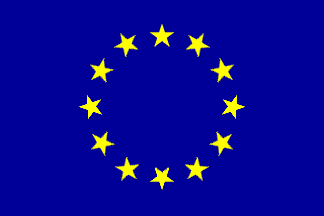 Проектот го финансира Европската унија “ALTER - Active Local Territories for Economic development of Rural Areas”Грантова програма 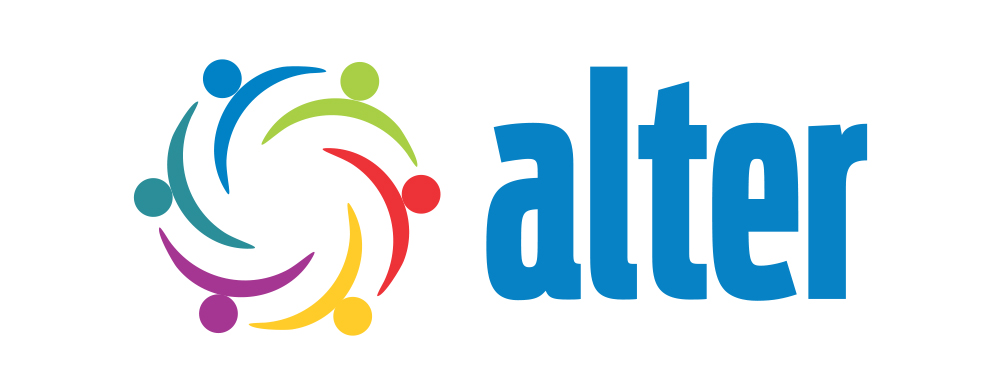 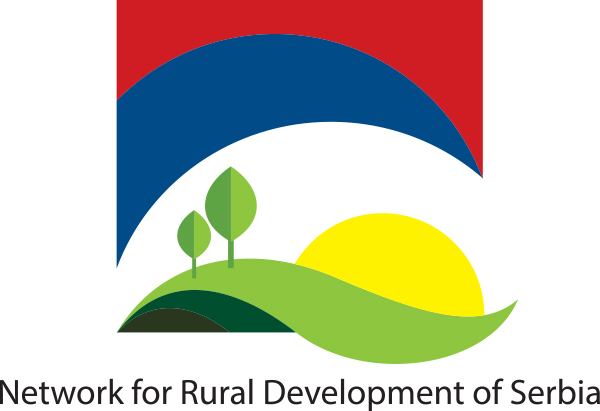 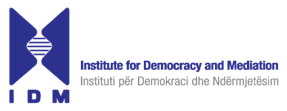 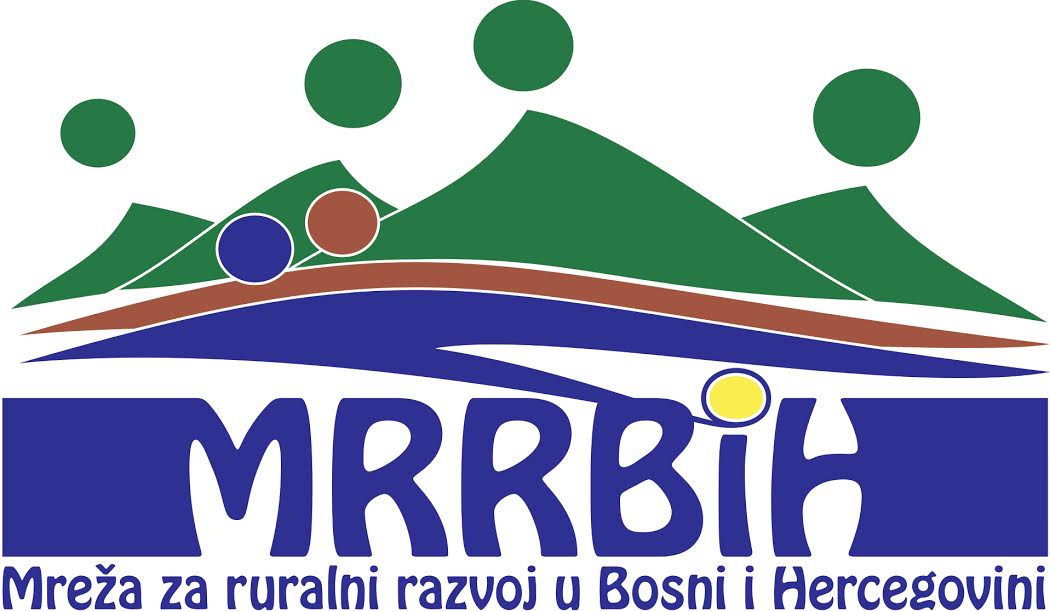 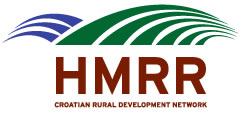 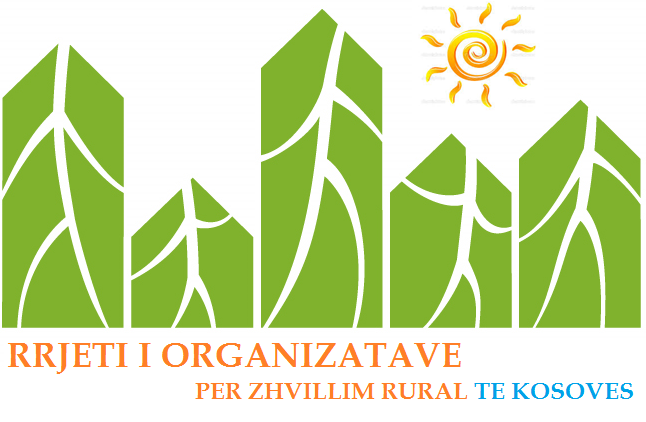 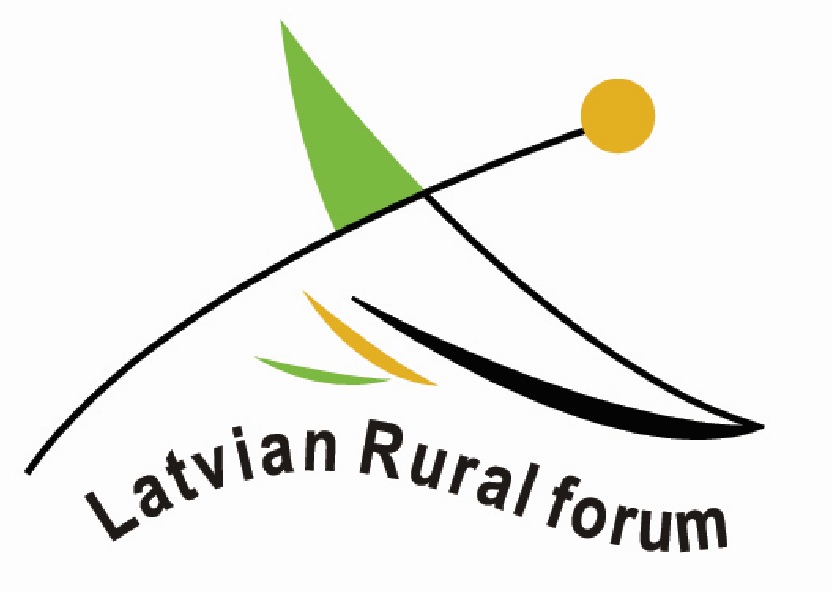 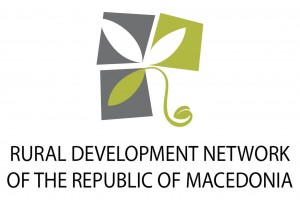 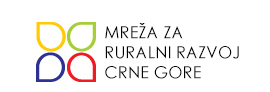 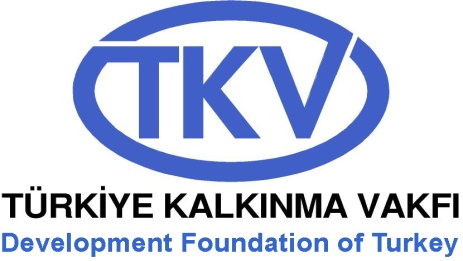 Документот е изработен со финансиска помош од Европската унија. Содржината на документот е одговорност само на Мрежата за рурален развој на Србија и под никакви околности не може да се смета дека го огледува ставот на Европската унија. Документот е изработен со финансиска помош од Европската унија. Содржината на документот е одговорност само на Мрежата за рурален развој на Србија и под никакви околности не може да се смета дека го огледува ставот на Европската унија. Документот е изработен со финансиска помош од Европската унија. Содржината на документот е одговорност само на Мрежата за рурален развој на Србија и под никакви околности не може да се смета дека го огледува ставот на Европската унија. Документот е изработен со финансиска помош од Европската унија. Содржината на документот е одговорност само на Мрежата за рурален развој на Србија и под никакви околности не може да се смета дека го огледува ставот на Европската унија. Документот е изработен со финансиска помош од Европската унија. Содржината на документот е одговорност само на Мрежата за рурален развој на Србија и под никакви околности не може да се смета дека го огледува ставот на Европската унија. Документот е изработен со финансиска помош од Европската унија. Содржината на документот е одговорност само на Мрежата за рурален развој на Србија и под никакви околности не може да се смета дека го огледува ставот на Европската унија. Документот е изработен со финансиска помош од Европската унија. Содржината на документот е одговорност само на Мрежата за рурален развој на Србија и под никакви околности не може да се смета дека го огледува ставот на Европската унија. Документот е изработен со финансиска помош од Европската унија. Содржината на документот е одговорност само на Мрежата за рурален развој на Србија и под никакви околности не може да се смета дека го огледува ставот на Европската унија. СекцијаМаксимални бодови 1. Финансиски и оперативен капацитет 151.1 Дали апликантот (и партнерите) има доволно искуство? (особено за прашањата што треба да се обработат) 51.2 Дали апликантот (и партнерите) има доволно техничко искуство? (особено знаење за прашањата што треба да се обработат) 51.4 Дали апликантот има стабилни и доволни извори на човечки и финансиски ресурси? 52. Релевантност 252.1 Колку е релевантен предлогот во однос на целите и на еден или повеќе од проектните показатели наведени во повикот за поднесување понуди? 5 x 22.2 Колку е релевантен предлогот во однос на посебните потреби и потешкотии во целната земја/земји или регион(региони)? (вклучително и избегнување на дуплирањето и синергија со други иницијативи) 5 x 22.3 Колку се јасно дефинирани и стратешки избрани оние што се вклучени (крајни корисници, целни групи)? Дали нивните потреби се јасно дефинирани и дали предлогот соодветно се осврнува кон нив? 53. Методологија 303.1 Дали предложените активности се соодветни, практични и  конзистентни со целите и очекуваните резултати?  53.2 Колку е кохерентен целокупниот дизајн на акцијата? (особено, дали во неа се огледува анализата на опфатените проблеми, дали предвид се земени надворешните фактори и дали се предвидува оценување?)5 x 23.3 Дали апликантот формира партнерство со друга локална, национална или меѓународна организација во рамките на повикот за поднесување понуди? 53.4 Дали нивото на вклученост и учество на партнерите во акцијата е на задоволително ниво? 53.5 Дали предлогот содржи објективно верификувани показатели за исходот на акцијата? 54. Одржливост 154.1 Дали акцијата веројатно ќе има опипливо влијание врз своите целни групи? 54.2 Дали предлогот веројатно ќе има повеќекратни ефекти? (вклучително и опфатот за репликација и проширување на исходот на акцијата и дистрибуција на информациите)54.3 Дали очекуваните резултати на предложената акција се одржливи:        - финансиски (како ќе се финансираат активностите откако ќе заврши грантовото финансирање?)        - институционално (дали структурите што им овозможуваат на активностите да продолжат ќе бидат на сила?)      - на ниво на политики (онаму каде што може да се примени) (какво ќе биде структурното влијание на акцијата – на пр. дали ќе доведе до подобрено законодавство, кодекс на однесување, методи, итн.?) 55. Буџет и ефикасност на трошоците 155.1 Дали односот помеѓу проценетите трошоци и очекуваните резултати е на задоволително ниво? 5x25.2 Дали предложените расходи се неопходни за спроведување на акцијата? 5Максимум вкупни бодови 100